Unit 2 Day 4 The Distributive LawYesterday we explored the concept of adding and subtracting polynomials by removing the brackets.  Today, we will learn how to multiply a polynomial by a constant.  Rule:  If there is a constant directly outside a polynomial, multiply that constant by EVERY term one at a time and remove the brackets.Whenever you apply the distributive law, the process you are performing is called EXPANDING.Examples:Expand each of the following using the distributive law.a)  5(x2 + 3x – 10)					b)  2(–3x + x2 – 4)c)  –3(–7x2 + 4x)					d)  –7(–x2 – 8x – 9)We can also have more than one application of the distributive law in a question. Expand and Simplifya)  4(x2 – 5x) + 6(3x – 2x2 – 2)			b) 5(3y – 8 – 2y2) – 4(–2y2 – 10)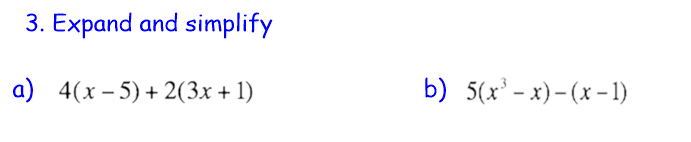 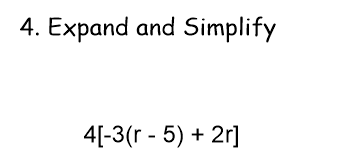 Hmwk :  Page 314-315, #’s 1-61 odds, 63, 64, 66  